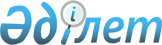 О внесении дополнений и изменения в Указ Президента Республики Казахстан от 31 июля 2000 года N 427Указ Президента Республики Казахстан от 27 ноября 2007 года N 447

  Подлежит опубликованию в Собрании  

актов Президента и Правительства   

Республики Казахстан               ПОСТАНОВЛЯЮ: 

      1. Внести в  Указ  Президента Республики Казахстан от 31 июля 2000 года N 427 "О мерах по улучшению работы государственного аппарата, борьбе с бюрократизмом и сокращению документооборота" (САПП Республики Казахстан, 2000 г., N 31, ст.377) следующие дополнения и изменение: 

      в подпункте 3) пункта 1: 

      после слов "числа ведомств," дополнить словом "лимитов"; 

      слова "и ведомств" исключить; 

      дополнить пунктом 1-1 следующего содержания: 

      "1-1. Руководителям центральных исполнительных органов изменения штатной численности ведомств согласовывать с Главой государства либо по его уполномочию с Администрацией Президента Республики.". 

      2. Настоящий Указ вводится в действие со дня подписания.        Президент 

       Республики Казахстан 
					© 2012. РГП на ПХВ «Институт законодательства и правовой информации Республики Казахстан» Министерства юстиции Республики Казахстан
				